1.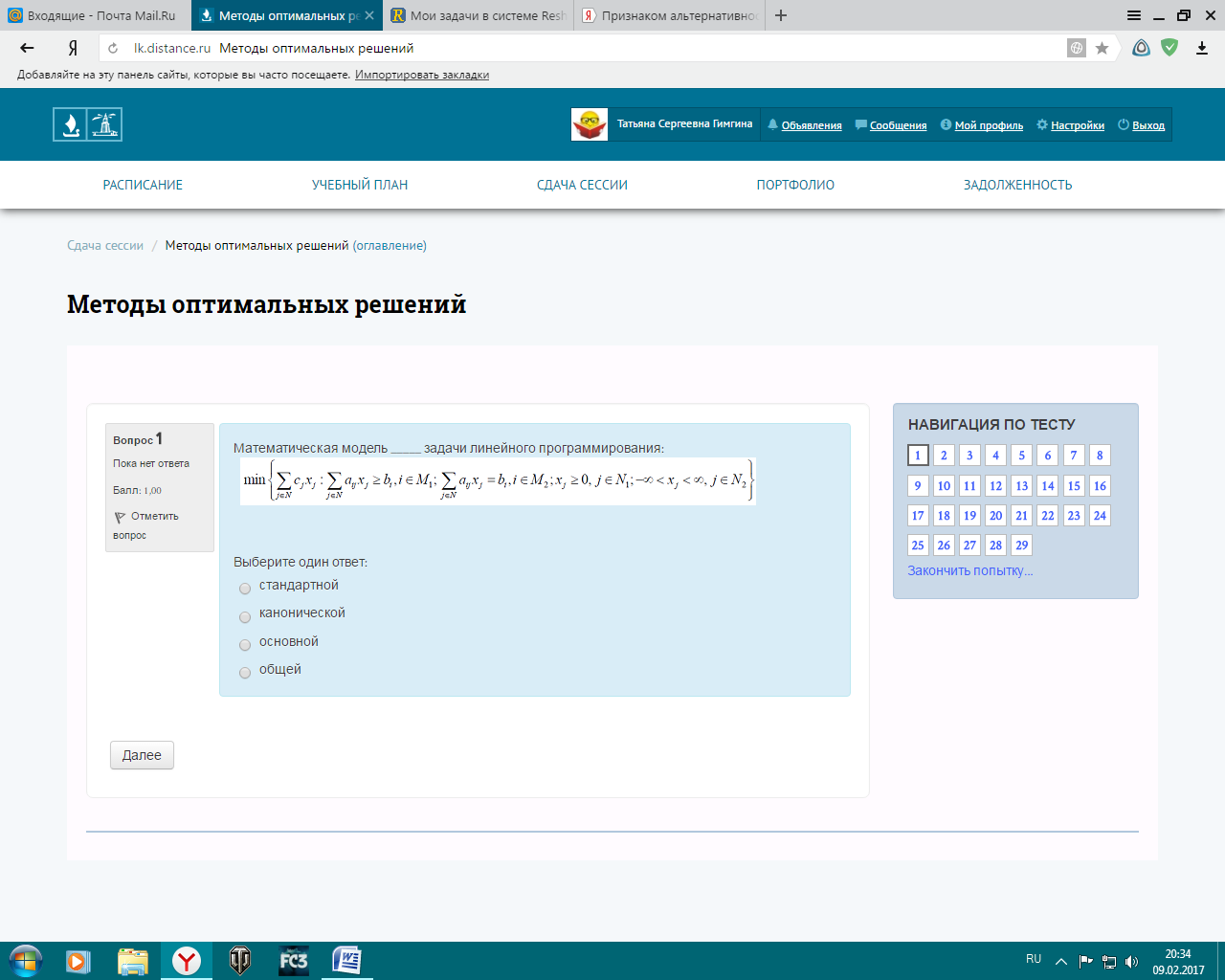 2. В _____ задаче линейного программирования все ограничения типа равенства, все переменные неотрицательны.Выберите один ответ:стандартнойосновнойобщейканонической3. В _____ задаче линейного программирования все ограничения типа неравенства, все переменные неотрицательны.Выберите один ответ:каноническойстандартнойосновнойобщей4. 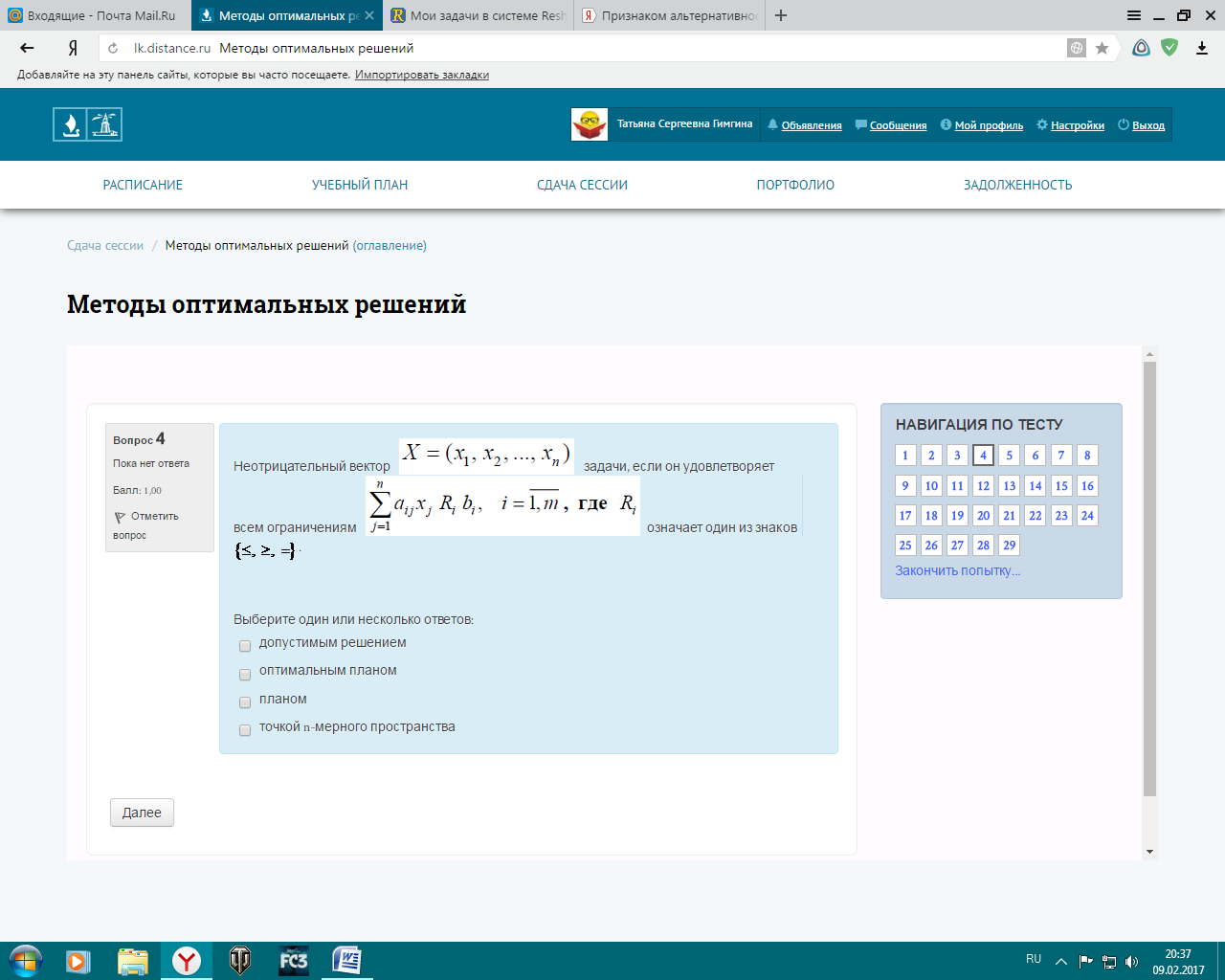 5. 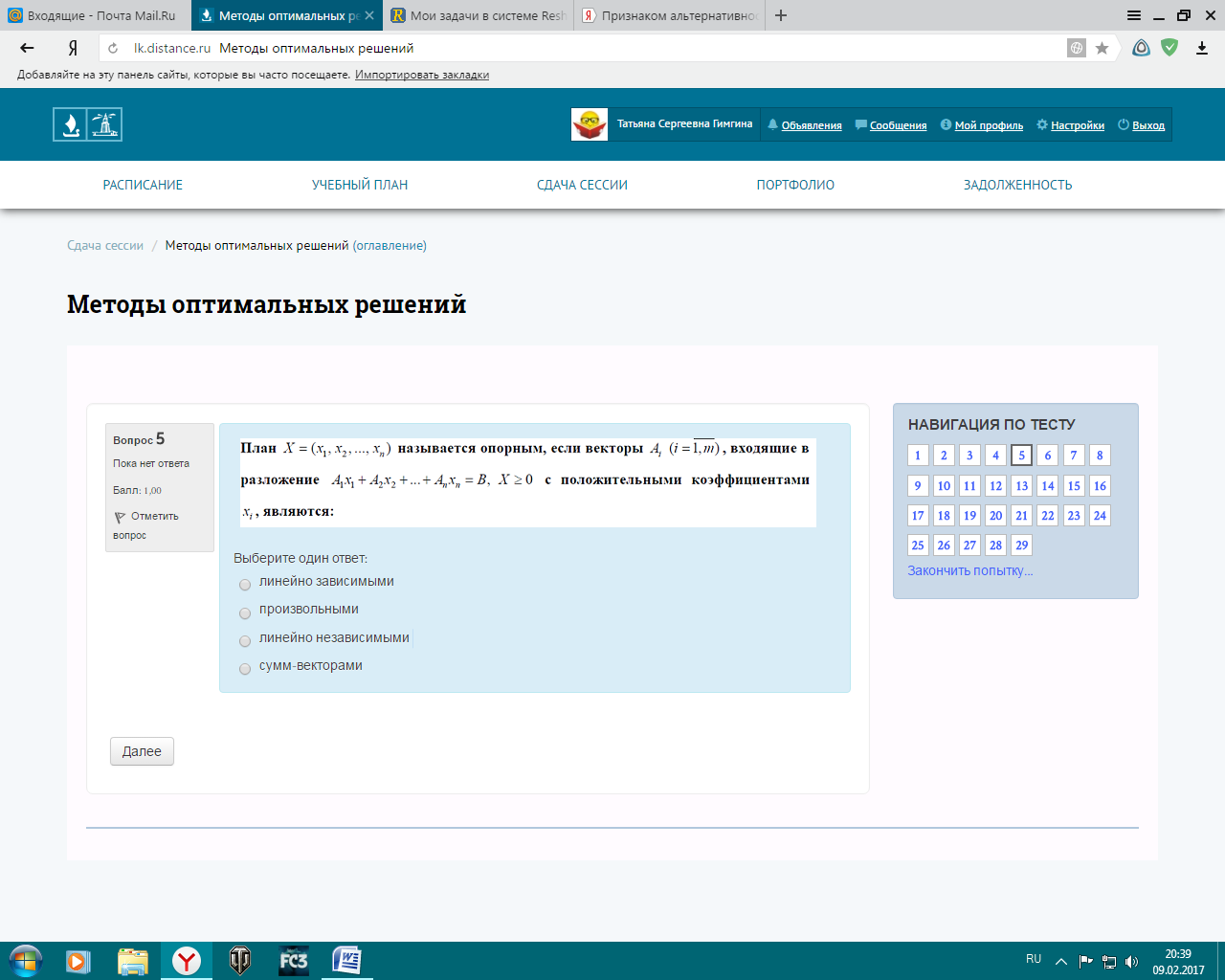 6.  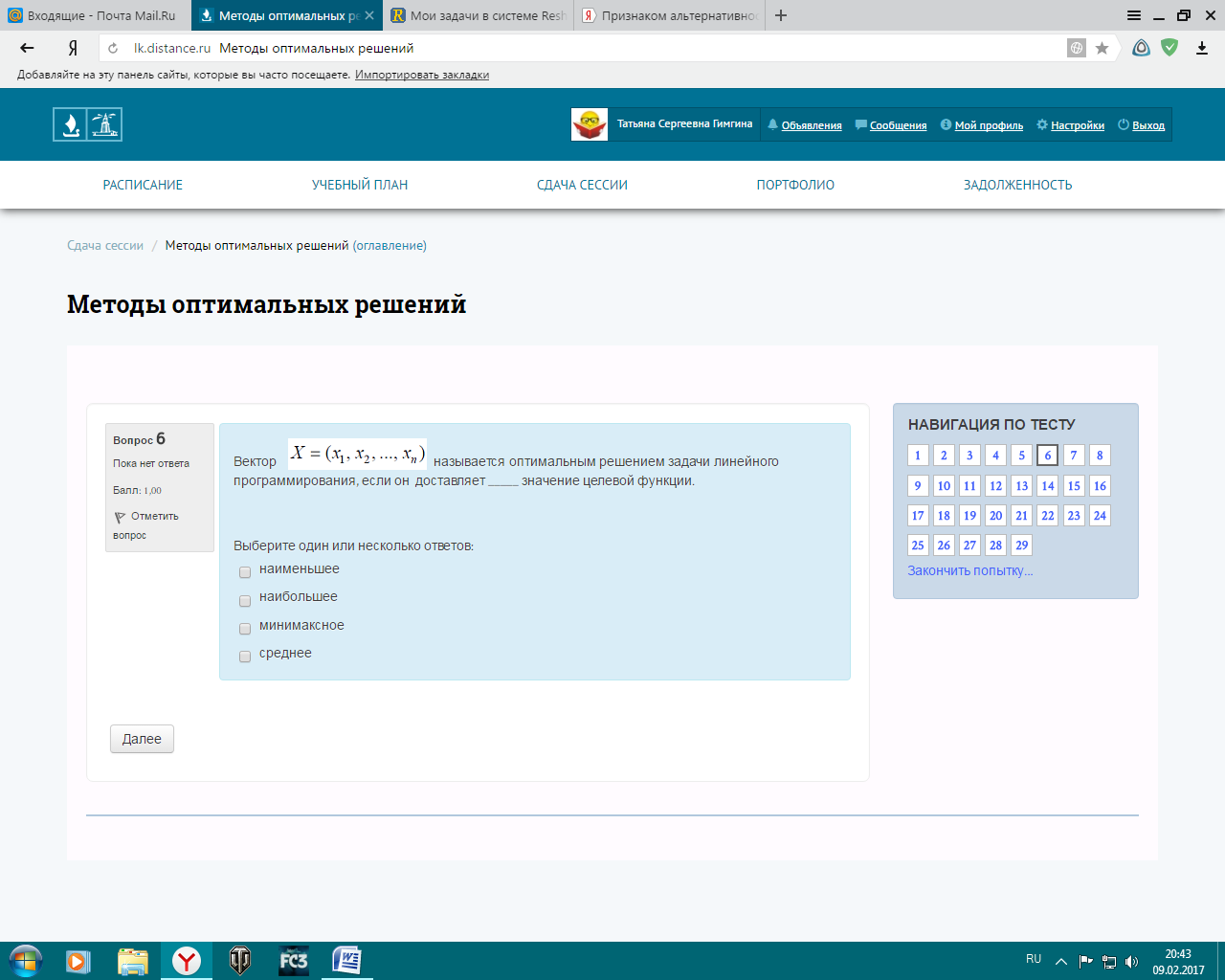 7. Множество точек называется ____, если оно вместе с любыми двумя точками содержит и их произвольную выпуклую линейную комбинацию.Выберите один ответ:замкнутымограниченнымвыпуклымоткрытым8. Множество называется ______, если его можно поместить в шар конечного радиуса с центром в любой точке данного множества.Выберите один ответ:ограниченнымзамкнутымоткрытымэлементарным9. Прямая (плоскость) называется _____, если она с множеством, лежащим по одну сторону от неё, имеет хотя бы одну общую точку.Выберите один ответ:разделяющейкасательнойопорнойсекущей10. 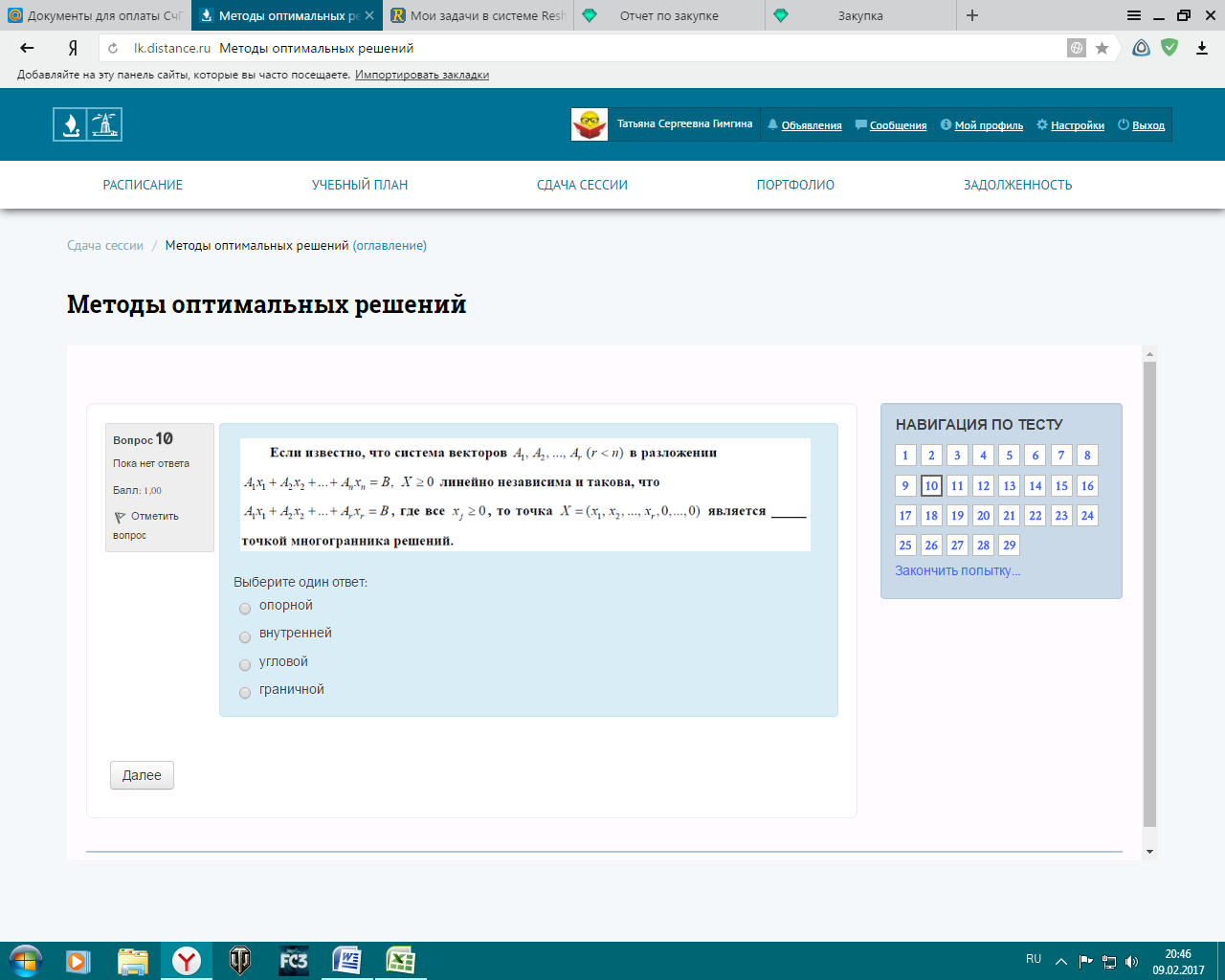 11. 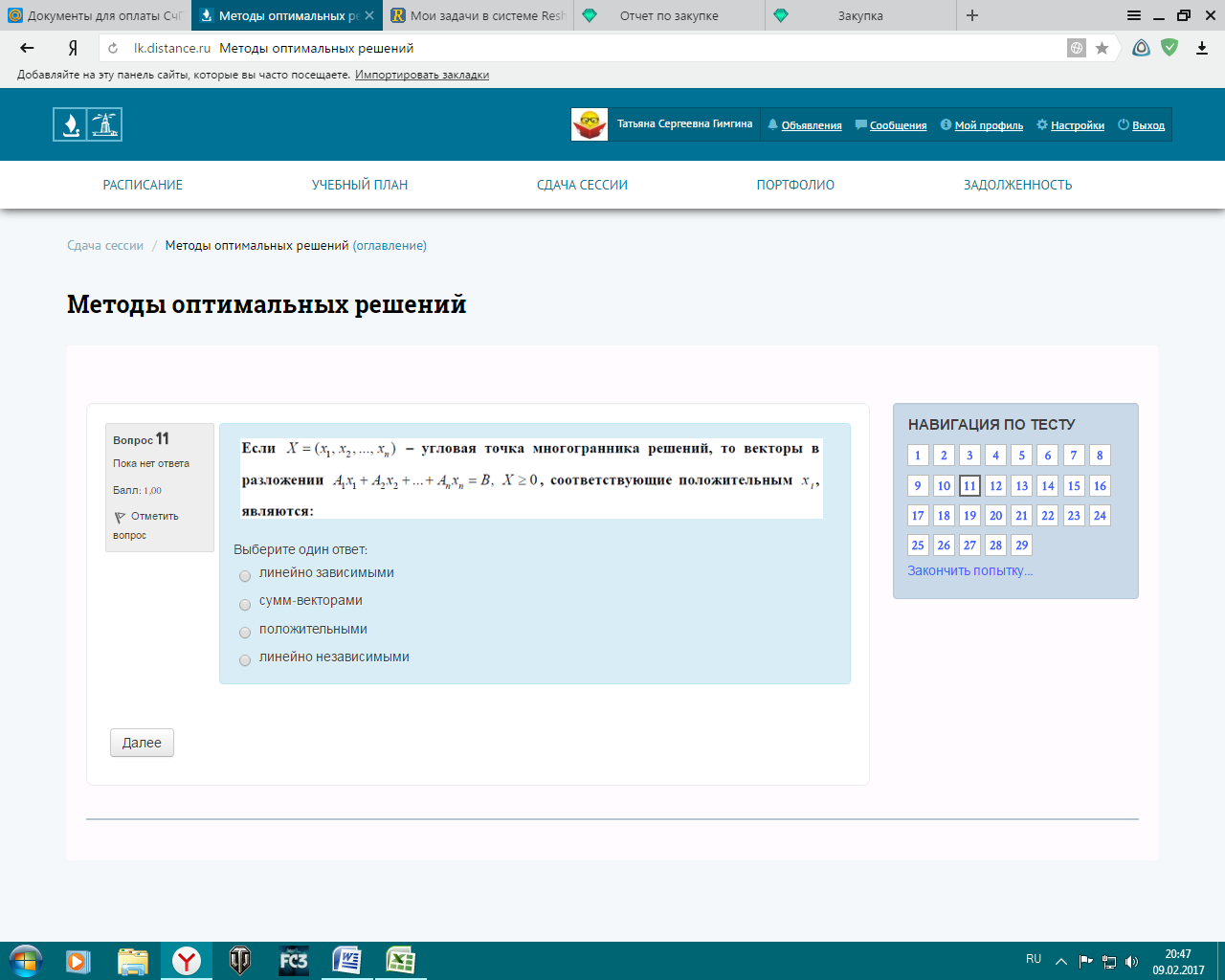 12. Для задачи линейного программирования ​оптимальное решение имеет вид: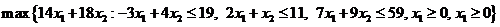 Выберите один ответ:(4/11; 69/11)(209/55; 198/55)(49/11; 34/11)(2; 5)13. Признаком неограниченности целевой функции задачи максимизации является отсутствие положительных элементов в:Выберите один ответ:разрешающем столбцеразрешающей строкестолбце с положительной оценкойстроке оценок14. Признаком альтернативности оптимальных решений в задаче линейного программирования является ____ оценка для небазисного вектора.Выберите один ответ:положительнаянеопределеннаяотрицательнаянулевая15. 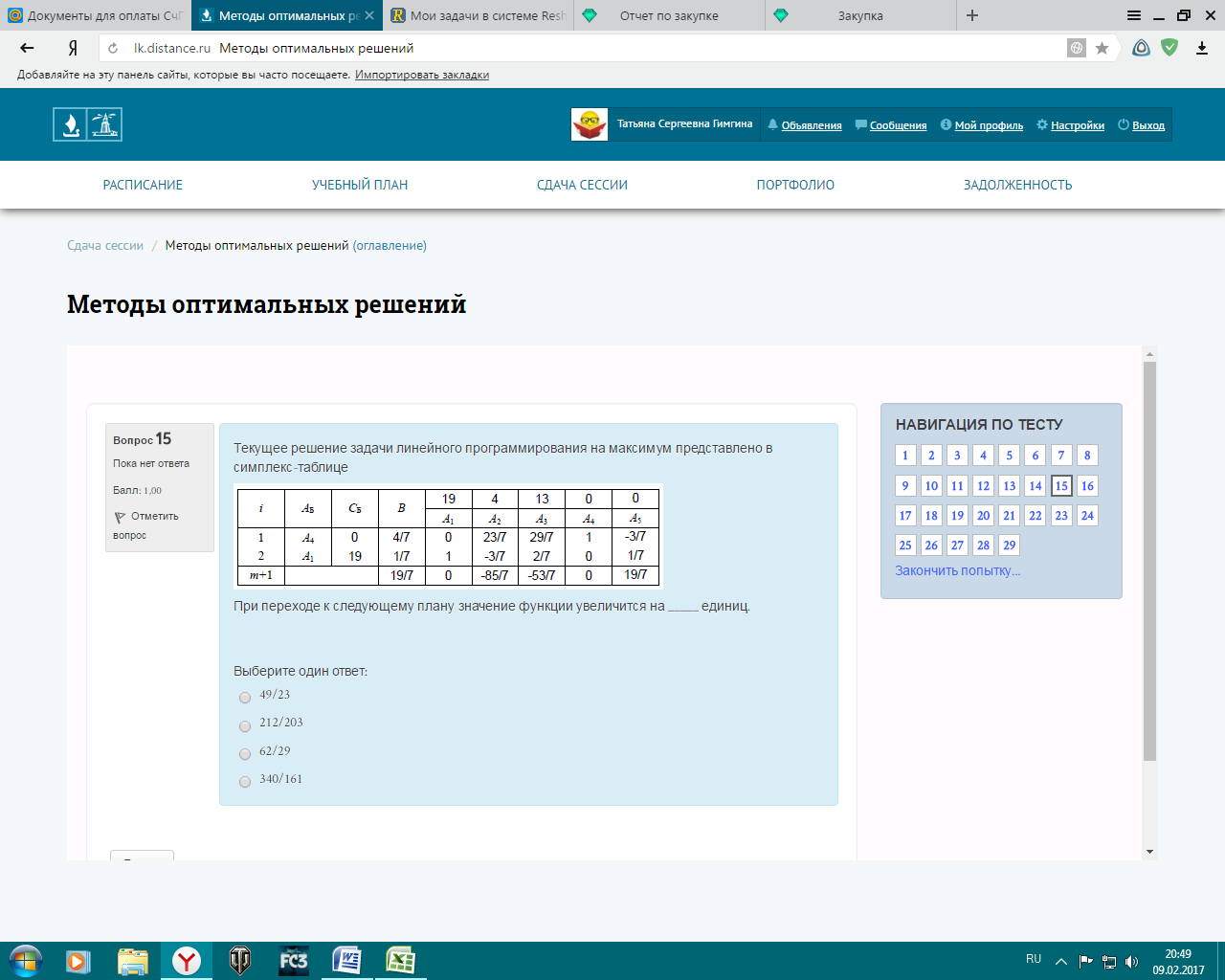 16. 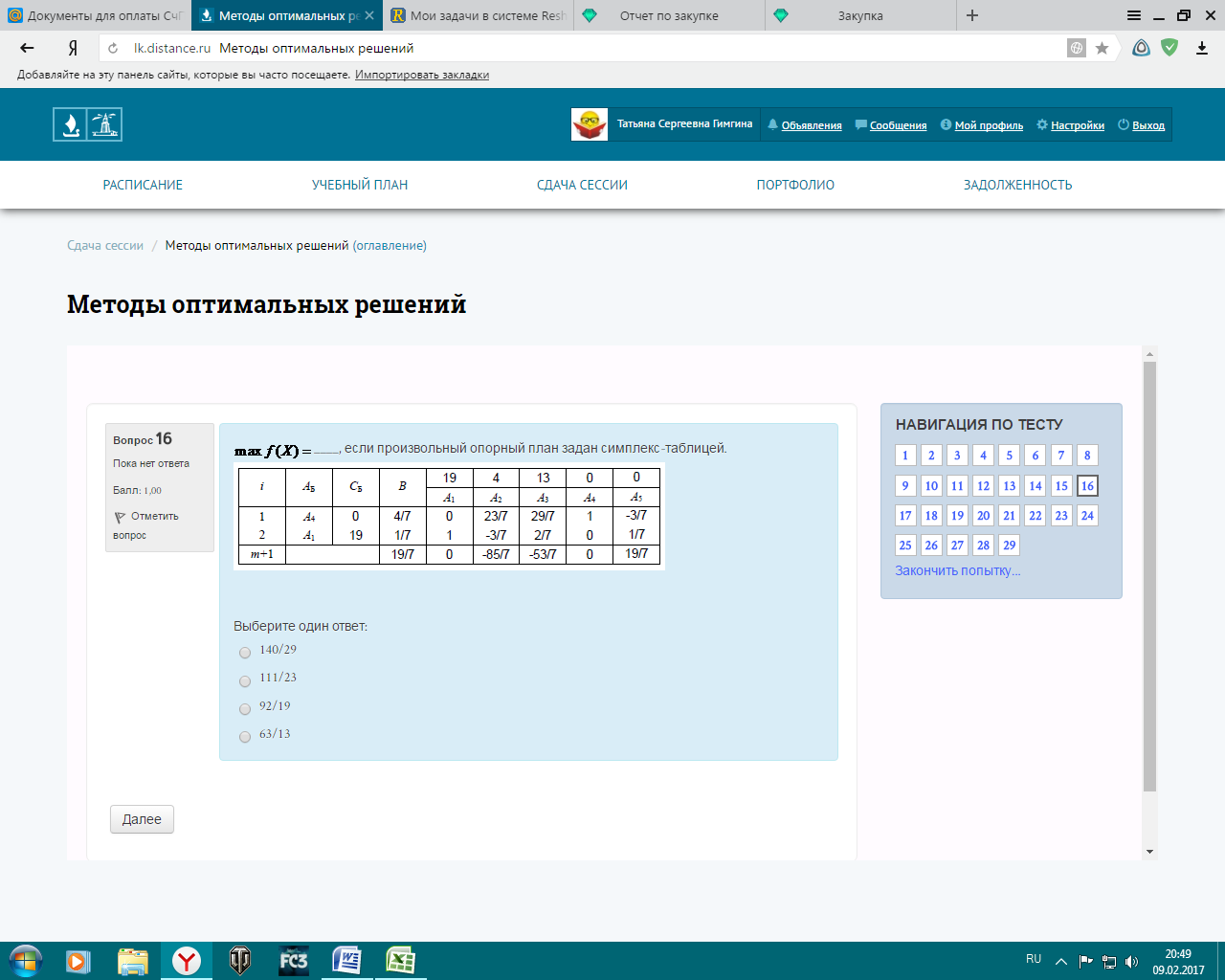 17. 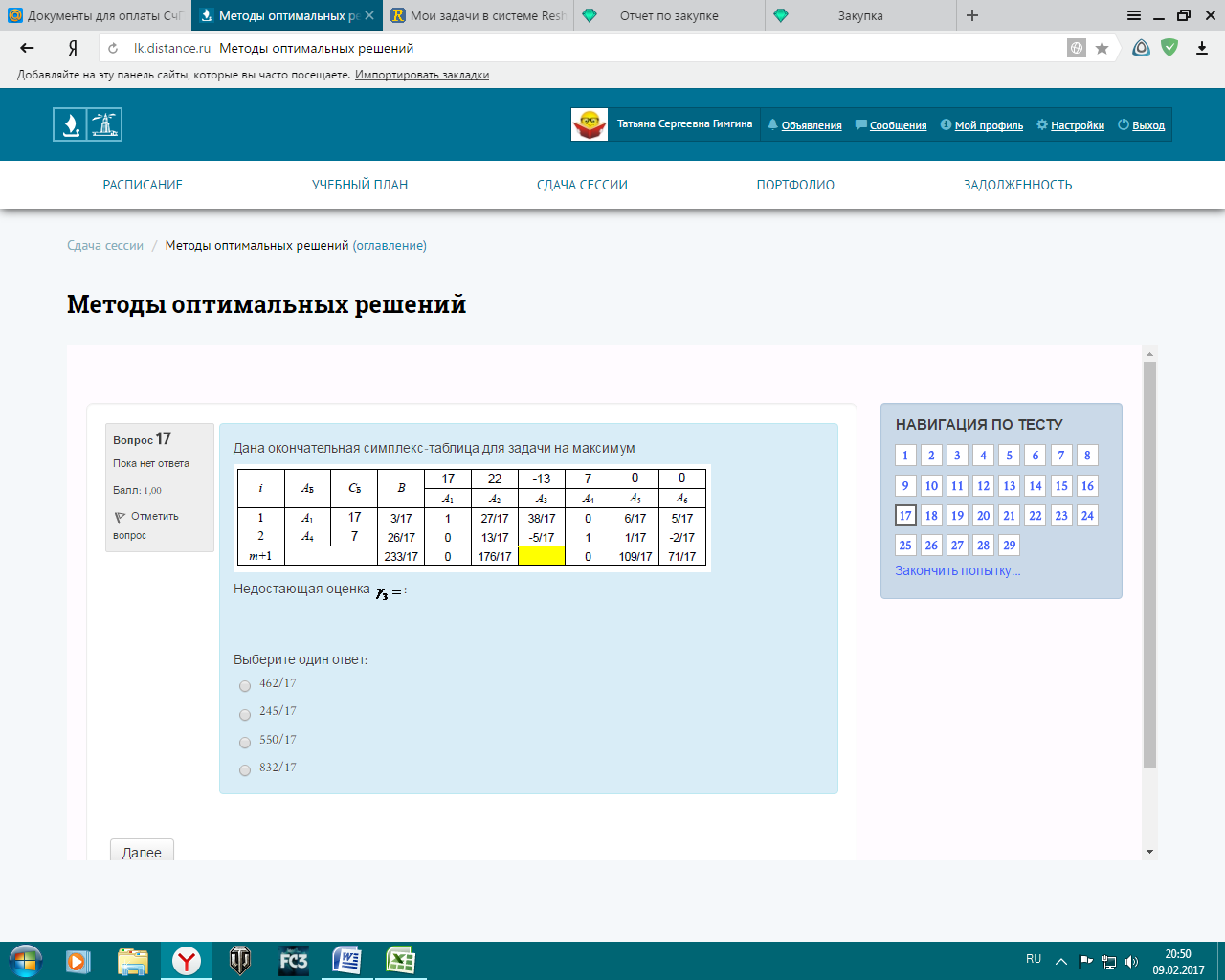 18. 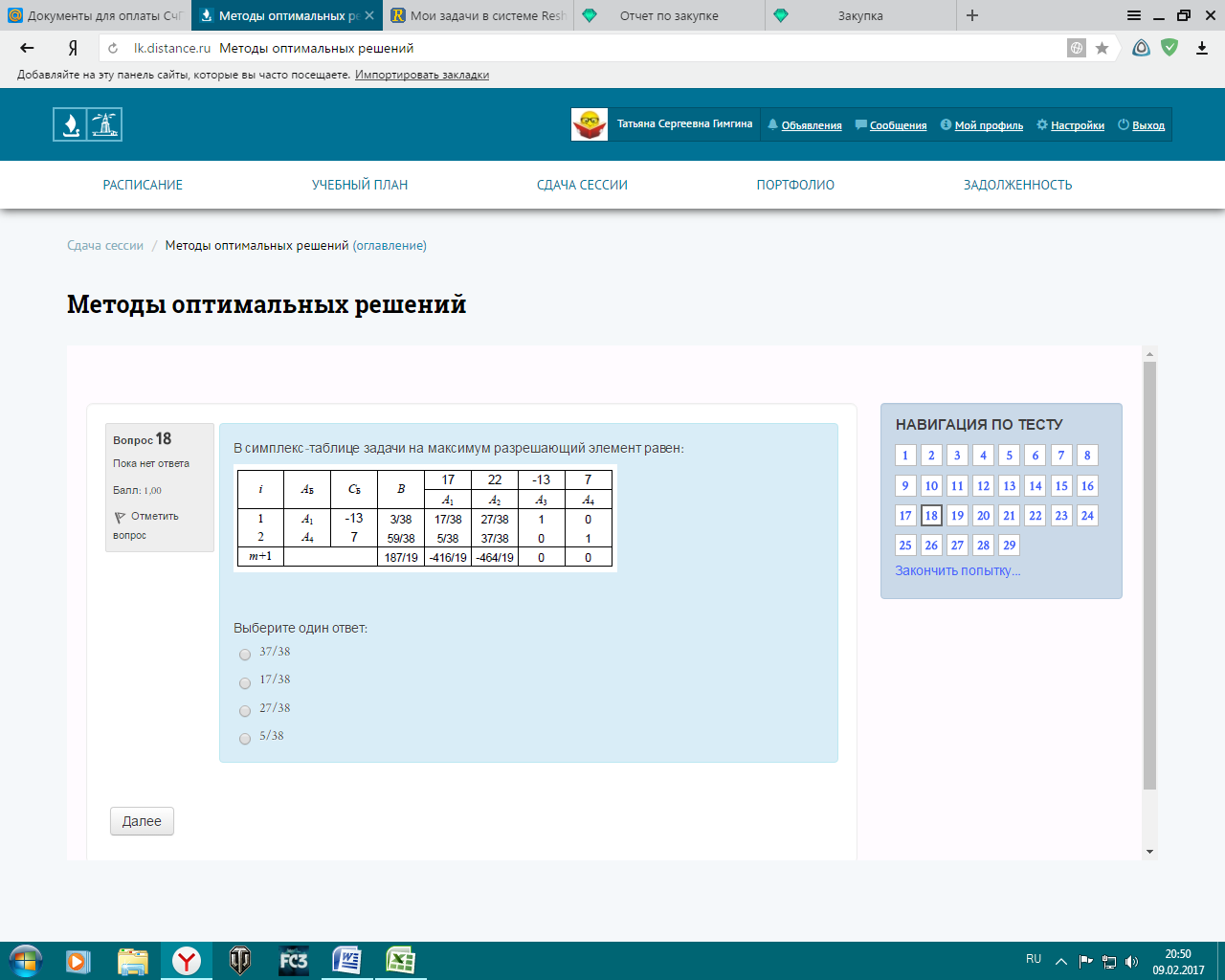 19. Задача  обладает следующей особенностью: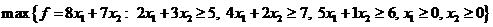 Выберите один ответ:решение задачи вырожденноесистема ограничений противоречивацелевая функция не ограничена сверхумножество оптимальных решений20. 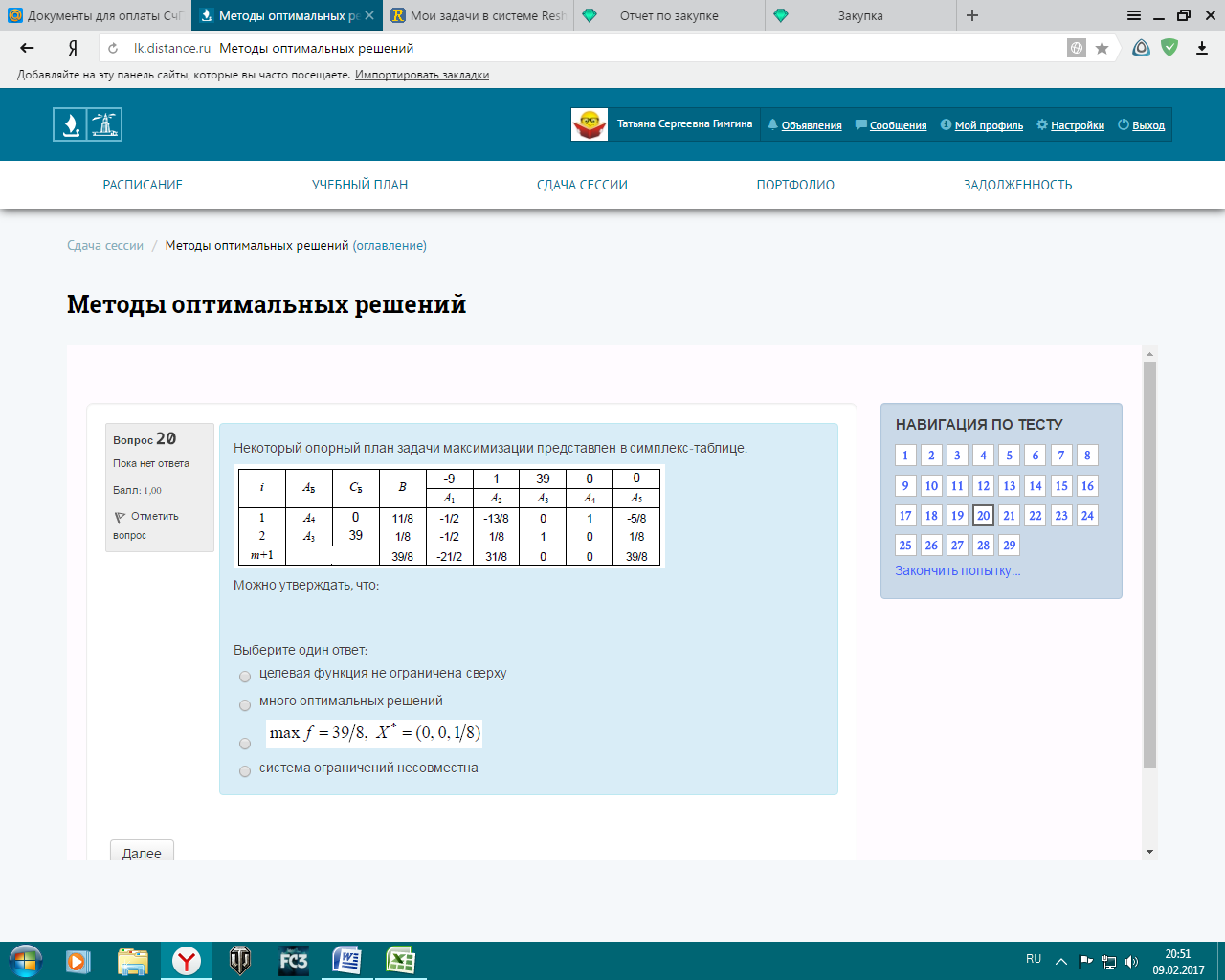 21. 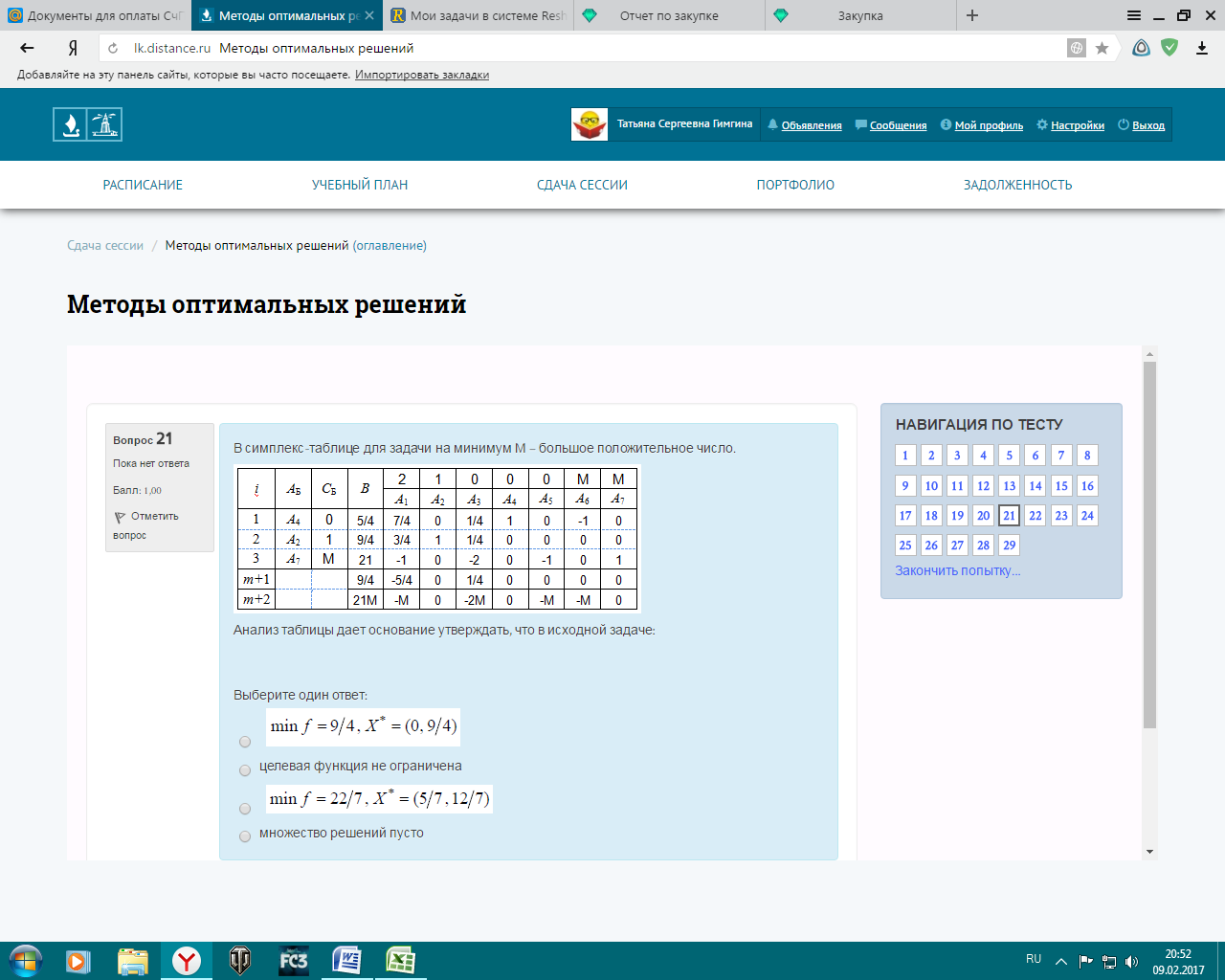 22. 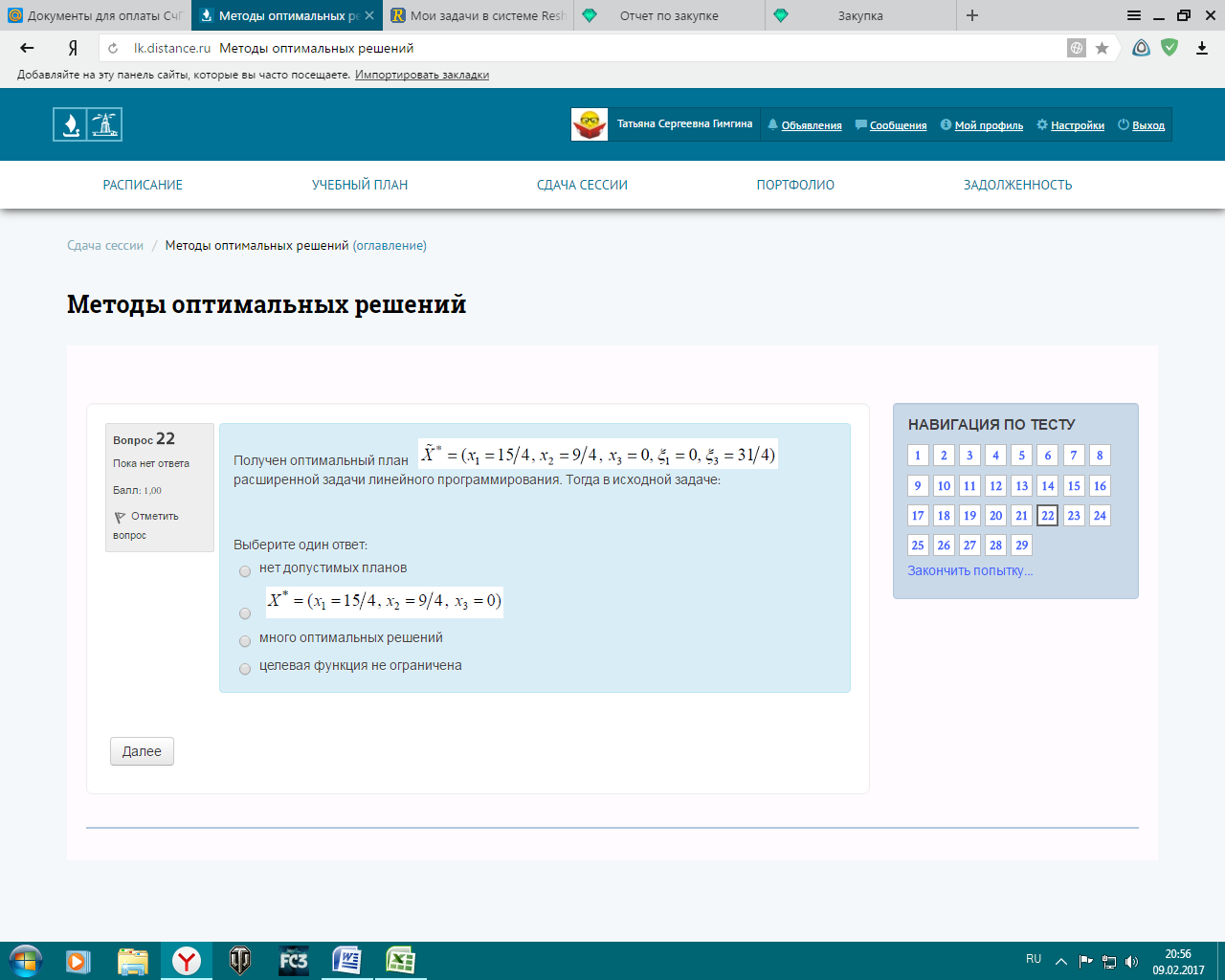 23. 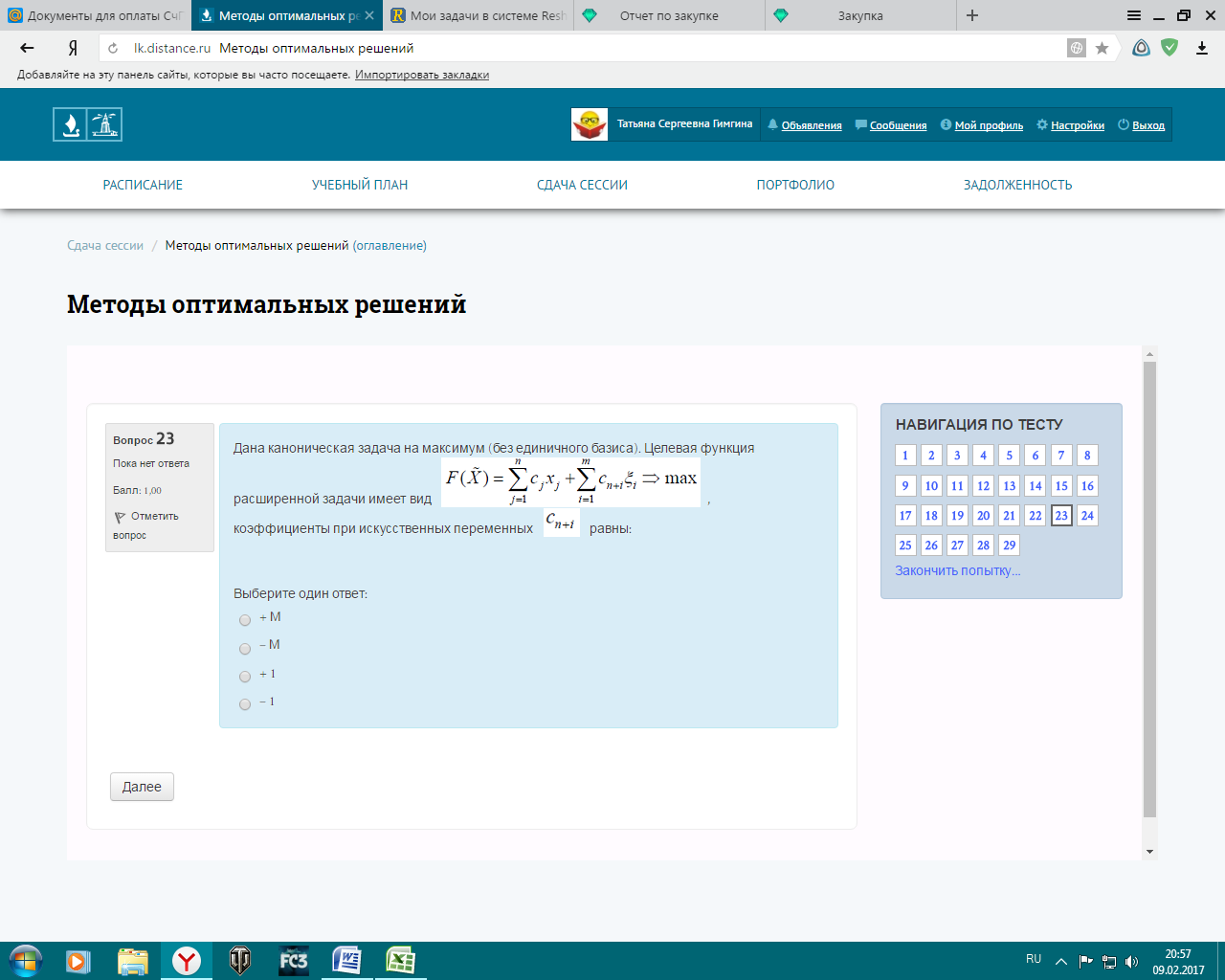 24. 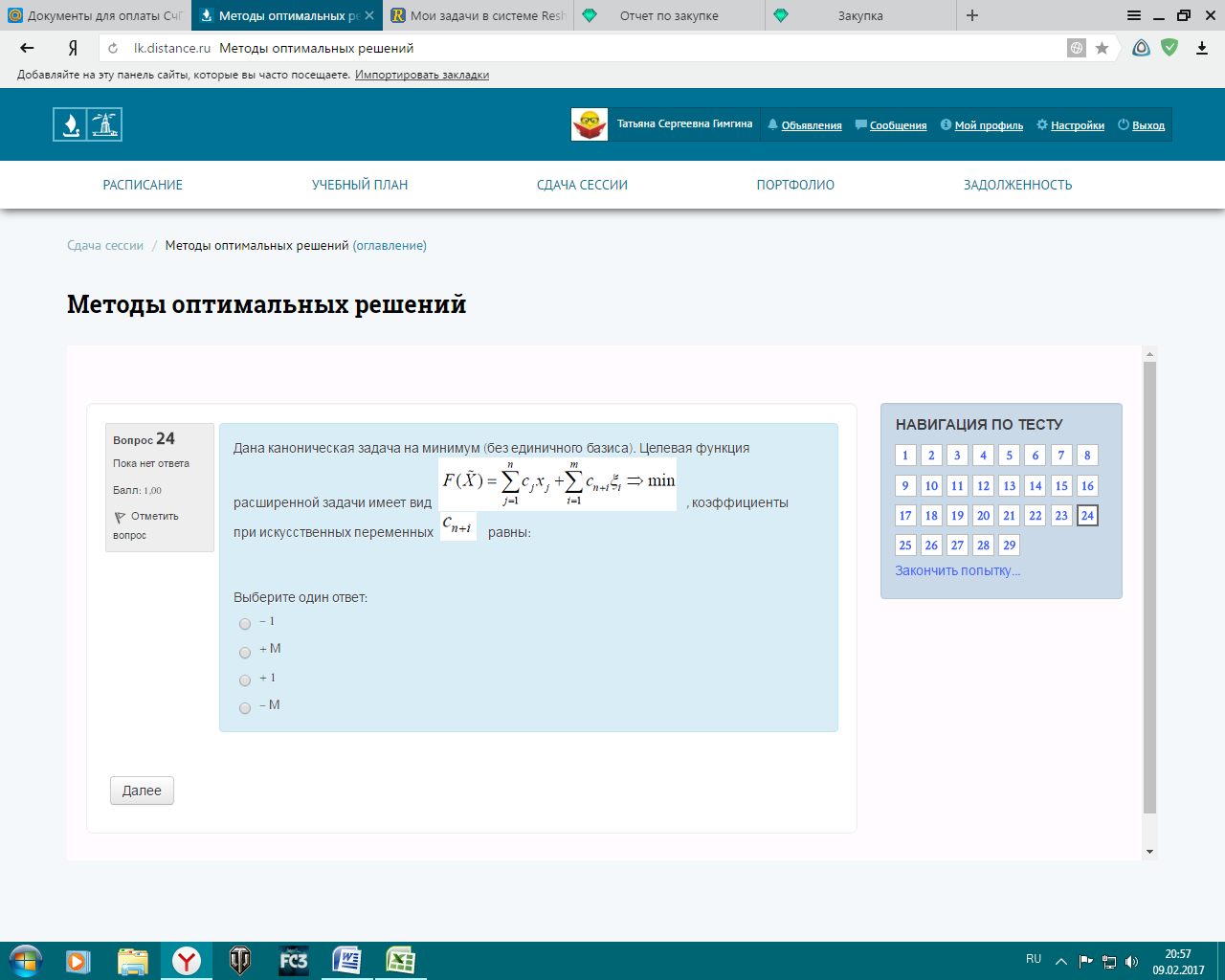 25. В задаче получено оптимальное решение ​. В двойственной задаче оптимальное решени еимеет вид: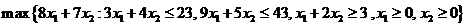 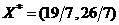 Выберите один ответ:(19/17; 9/17, 0)(21/19; 10/19, 0)(23/21, 11/21, 0)(14/13; 7/13, 0)26. Дан  - оптимальный план задачи ​. Максимальное значение функции двойственной задачи к данной равно: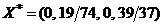 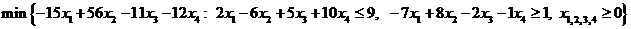 Выберите один ответ:54/3164/3750/2933/1927. Известно, что при оптимальном плане прямой задачи  ​ оба ограничения обращаются в равенство, а в двойственной задаче обращаются в равенство 2 и 4  ограничения. Оптимальный план двойственной задачи имеет вид: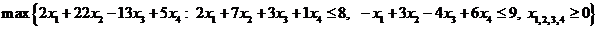 Выберите один ответ:(16/5; 5/16)(43/14; 14/43)(22/7; 7/22)(3; 1/3)28. 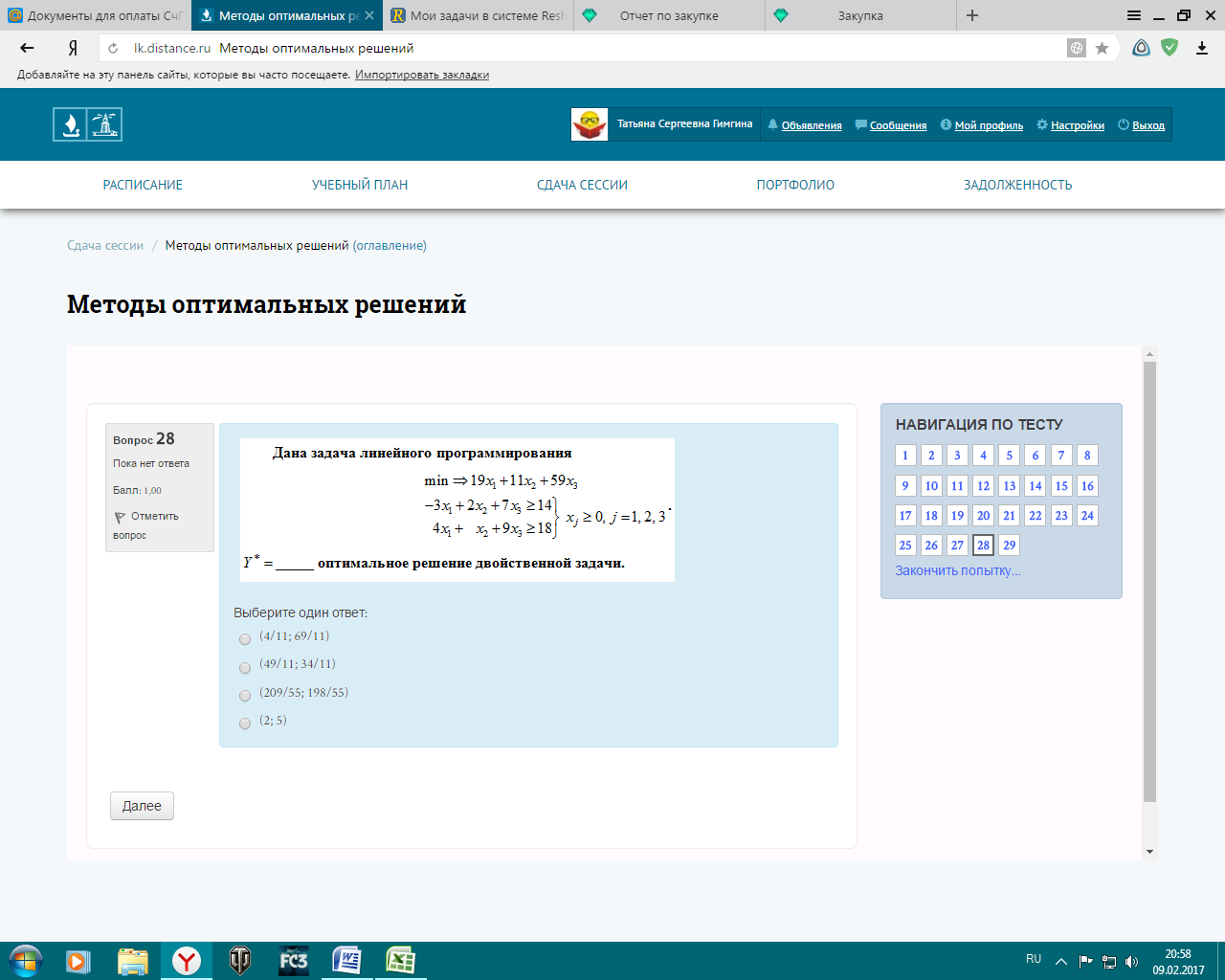 29. Дана задача ​. Обе составляющие оптимального плана двойственной задачи положительны, при этом 1 и 4 ограничения обращаются в строгие неравенства. При данных условиях число ____ является минимумом целевой функции прямой задачи.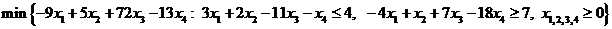 Выберите один ответ:348/7149/3249/599/2